MAXIMISING OPIOID SAFETY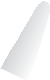 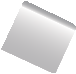 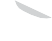 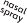 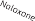 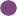 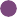 Keeping naloxone in your home could save a lifeWhy are we talking about opioid safety?Opioid pain medicines are prescribed to help with pain, but it’s important to know about their risksIn Australia, 75 people are hospitalised and 2 people die everyCommon prescribed opioids include:Codeineday from prescribed opioids, but these are mostly preventable You can take simple steps to reduce your risksOxycodone MorphineTapentadol Fentanyl BuprenorphineKeep naloxone in your home as a part of your opioid safety plan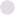 What are the most severe opioid-related risks?Severe reactions (loss of consciousness, slowed breathing) can be fatal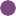 This is sometimes called ‘overdose’ even when it happens from taking your prescribed dose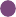 Severe reactions are quite common, and can sometimes happen even when you follow the directions - that’s why it’s important to be preparedWhat increases opioid-related risk?Taking extra medicine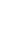 (e.g. for worse pain)A mix-up with your medicines(e.g. accidentally doubling up)Combining with alcohol or other medicines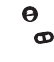 (e.g. sleeping pills or other pain medicines)Other changes in your health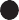 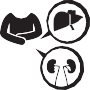 (e.g. with your liver, kidneys, or lungs)Someone else taking your opioid pain medicine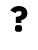 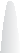 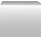 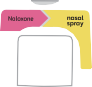 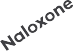  	OPIOID SAFETY PLAN	Share this plan with your family, friends or carerDo not mix opioids with alcohol or other sedative medicines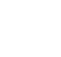 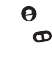 Always stick to your prescribed doseUse strategies to remember when you have taken your medicines (e.g. webster packs, marking off on a calendar)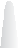 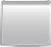 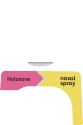 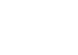 Stick to the same doctor and pharmacist for your treatment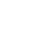 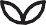 Ask your pharmacist or doctor about other ways of managing pain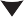 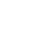  	RESPOND	 	RECOGNISE SYMPTOMS	Many deaths can be easily prevented if people know what they are looking forBeing extremely drowsy/very hard to wake up (like a deep sleep) or being slumped over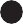 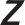 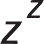 Snoring or gurgling can be a sign of someone struggling to breathe because of opioids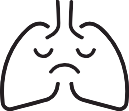 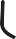 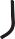 A blue tinge to the lips or nails            Pinpoint pupils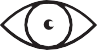 Being cold and clammy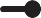 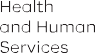 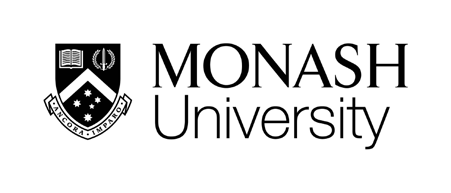 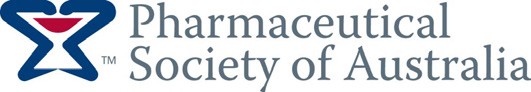 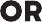 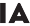 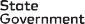 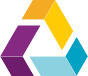 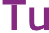 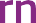 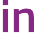 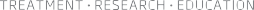 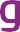 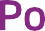 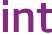 